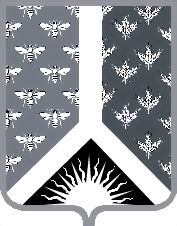 СОВЕТ НАРОДНЫХ ДЕПУТАТОВ НОВОКУЗНЕЦКОГО МУНИЦИПАЛЬНОГО РАЙОНАР Е Ш Е Н И Еот 25 июня 2015 года № 114-МНПАО  создании Общественного совета по вопросам жилищно-коммунальногохозяйства при Совете народных депутатов Новокузнецкого муниципального районаПринято Советом народных депутатовНовокузнецкого муниципального района23 июня 2015 года1. Создать Общественный совет по вопросам жилищно-коммунального хозяйства при Совете народных депутатов Новокузнецкого муниципального района.                                                                            2. Утвердить Положение об Общественном совете по вопросам жилищно-коммунального хозяйства при Совете народных депутатов Новокузнецкого муниципального района согласно приложению к настоящему Решению.3. Настоящее Решение вступает в силу со дня, следующего за днем его официального опубликования.Председатель Совета народных депутатов Новокузнецкого муниципального района                                                                            Е. В. ЗеленскаяГлава Новокузнецкого муниципального района                                                                             Е. А. МанузинПоложение об Общественном совете по вопросам жилищно-коммунального хозяйства при Совете народных депутатов Новокузнецкого муниципального района1. Общие положения, цели и задачи Общественного совета по вопросам жилищно-коммунального хозяйства при Совете народных депутатов Новокузнецкого муниципального района1.1. Общественный совет по вопросам жилищно-коммунального хозяйства при Совете народных депутатов Новокузнецкого муниципального района (далее -  Общественный совет) создан в целях обеспечения эффективного взаимодействия собственников жилых помещений с органами местного самоуправления, ресурсоснабжающими, подрядными организациями, управляющими компаниями, ТСЖ, ЖСК.1.2. Главной задачей Общественного совета является активное участие общественности в формировании жилищно-коммунальной политики Новокузнецкого муниципального района и общественный контроль за действиями всех субъектов реализации жилищно-коммунальной реформы.1.3. Основными задачами Общественного совета являются:- привлечение жителей Новокузнецкого муниципального района к реализации государственной политики в сфере ЖКХ, преодоление отчуждения населения от активного участия в формировании жилищно-коммунальной политики, сотрудничество всех субъектов ЖКХ в целях соблюдения взаимного баланса интересов;- выработка предложений по определению основных направлений развития ЖКХ Новокузнецкого муниципального района;- обобщение и анализ общественного мнения по проблемам, имеющимся в сфере ЖКХ Новокузнецкого муниципального района, изучение этих проблем и подготовка предложений по их разрешению;- анализ действующих муниципальных правовых актов и обсуждение проектов правовых актов в целях внесения предложений, направленных на усовершенствование нормативной базы в сфере ЖКХ Новокузнецкого муниципального района;- осуществление общественного контроля за деятельностью органов местного самоуправления, ресурсоснабжающими, подрядными организациями, управляющими компаниями, ТСЖ, ЖСК.1.4. Деятельность Совета основывается на принципах законности, гласности, коллегиальности и ответственности за принимаемые решения.2. Состав Общественного совета2.1. Общественный совет формируется на основе добровольного участия в его деятельности представителей собственников жилых помещений, УК, ТСЖ, ЖСК, ресурсоснабжающих, подрядных организаций, органов местного самоуправления, общественных организаций.2.2. Общественный совет формируется в количестве не более 25 человек.Персональный состав Общественного совета утверждается Советом народных депутатов Новокузнецкого муниципального района.В состав Общественного совета могут входить физические лица:1) депутаты Совета народных депутатов Новокузнецкого муниципального района - не более 2 человек;2) депутаты Советов народных депутатов сельских поселений Новокузнецкого муниципального района - не более 6 человек;3) члены Молодежного парламента Новокузнецкого района при Совете народных депутатов Новокузнецкого муниципального района - не более 1 человека;4) представители администрации Новокузнецкого муниципального района - не более 2 человек;5) представители организаций, осуществляющих регулируемые виды деятельности в сферах электроэнергетики, теплоснабжения, водоснабжения и (или) водоотведения, - не более 3 человек;6) представители организаций, осуществляющих предпринимательскую или профессиональную деятельность по управлению многоквартирными домами, - не более 3 человек;7) представители собственников жилых помещений, - не более 6 человек;8) представители Новокузнецкого районного отделения Всероссийской общественной организации ветеранов (пенсионеров) войны, труда, Вооруженных сил и правоохранительных органов, - не более 1 человека;9) представители Совета старейшин при главе Новокузнецкого муниципального района, - не более 1 человека.2.2.1. Персональный состав Общественного совета формируется комиссией по вопросам градостроительной и дорожной деятельности, коммунального хозяйства, транспорта и связи Совета народных депутатов Новокузнецкого муниципального района и вносится на утверждение в Совет народных депутатов Новокузнецкого муниципального района.2.2.2. Кандидаты в члены Общественного совета подтверждают свое согласие на участие в работе Общественного совета в качестве члена путем подписания заявления установленного образца. Заявления кандидатов предоставляются в Совет народных депутатов Новокузнецкого муниципального района одновременно с проектом решения об утверждении состава Общественного совета.2.3. Общественный совет выдвигает из своего состава председателя, заместителя председателя и секретаря Общественного совета, кандидатуры которых утверждаются на заседании Общественного совета.2.4. Персональный состав Общественного совета утверждается сроком на 2 года. По истечении 2 лет персональный состав Общественного совета утверждается в новом составе.3. Полномочия Общественного совета3.1. Общественный совет для выполнения возложенных на него задач вправе:- приглашать для участия в своем заседании и заслушивать работников органов местного самоуправления, ресурсоснабжающих, подрядных организаций, УК, ТСЖ, ЖСК;- запрашивать и получать в установленном порядке от руководителей органов местного самоуправления Новокузнецкого муниципального района, ресурсоснабжающих, подрядных организаций, УК, ТСЖ, ЖСК материалы, необходимые для выполнения возложенных на Общественный совет задач;- рассматривать жалобы населения в пределах своей компетенции;- создавать из своего состава с привлечением специалистов рабочие группы для решения вопросов, находящихся в компетенции Общественного совета;- выступать с инициативой проведения и организовывать совещания, круглые столы по вопросам ЖКХ;- вносить предложения по повышению эффективности управления ЖКХ, энергоресурсосбережения, качества обслуживания населения, благоустройства придомовых территорий;- осуществлять общественный контроль над соблюдением прав потребителей и поставщиков услуг в сфере ЖКХ;- изучать и обобщать опыт других муниципальных образований Кемеровской области и других субъектов Российской Федерации;- организовать проведение общественной экспертизы проектов нормативных правовых актов органов местного самоуправления по вопросам ЖКХ;- принимать регламент работы Общественного совета.3.2. Заключения Общественного совета по результатам общественной экспертизы проектов нормативных правовых актов, принимаемых Советом народных депутатов Новокузнецкого муниципального района либо главой Новокузнецкого муниципального района по вопросам ЖКХ, подлежат обязательному рассмотрению на заседаниях представительного органа власти либо главой Новокузнецкого муниципального района.3.3. Общественный совет вправе по результатам проверок заявлений и жалоб представлять в соответствующие органы предложения о привлечении к ответственности лиц, по вине которых не выполняются решения органов власти, ставить вопрос об отстранении от работы должностных лиц, привлечении их к дисциплинарной, административной и уголовной ответственности.3.4. Должностные лица органов местного самоуправления обязаны оказывать содействие членам Общественного совета в исполнении ими полномочий, установленных настоящим Положением.4. Порядок работы Общественного совета4.1. Общественный совет осуществляет свою работу в соответствии с планом. План работы формируется председателем Общественного совета на основе предложений членов Общественного совета.4.2. Основной формой работы Общественного совета являются заседания. Заседания Общественного совета проводятся по мере необходимости, но не реже одного раза в квартал.4.3. Член Общественного совета принимает личное участие в работе заседаний Общественного совета. Члены Общественного совета вправе свободно высказывать свое мнение по любому вопросу деятельности ЖКХ Новокузнецкого муниципального района, соблюдая при этом общепринятые этические нормы и правила поведения в обществе.4.4. Проект повестки дня заседания Общественного совета определяется председателем Общественного совета на основе плана работы и поступивших предложений членов Общественного совета.4.5. В случае невозможности прибыть на заседание член Общественного совета заблаговременно сообщает об этом председателю Общественного совета.4.6. На заседание Общественного совета могут быть приглашены авторы рассматриваемых проектов нормативных правовых актов по вопросам ЖКХ, представители органов местного самоуправления, ресурсоснабжающих, подрядных организаций, УК, ТСЖ, ЖСК, специалисты, эксперты в области ЖКХ.4.7. Заседание Общественного совета является открытым. По решению Общественного совета могут проводиться закрытые заседания, а также выездные заседания в поселениях Новокузнецкого муниципального района.4.8. Заседание Общественного совета правомочно, если на нем присутствует не менее пятидесяти процентов от общего числа членов Общественного совета.4.9. Решения Общественного совета принимаются большинством голосов от числа присутствующих на заседании членов Общественного совета. Каждый член Общественного совета обладает одним голосом. При равенстве голосов «за» и «против» голос председателя является определяющим. Член Общественного совета, не согласный с решением Общественного совета, вправе изложить свое особое мнение письменно и приобщать его к решению Общественного совета.4.10. Решения Общественного совета доводятся до сведения субъектов взаимоотношений в сфере ЖКХ, депутатов Совета народных депутатов Новокузнецкого муниципального района, а также средств массовой информации.4.11. В случае отсутствия члена Общественного совета на заседании два раза подряд без уважительной причины он может быть из состава Общественного совета исключен. Вместо исключенного члена Общественного совета Совет народных депутатов Новокузнецкого муниципального района утверждает нового члена Общественного совета в соответствии с пунктом 2.2 настоящего Положения.4.12. Протокол заседания Общественного совета, решения, заключения, предложения и обращения подписываются председателем и секретарем Общественного совета.4.13. Общественный совет вправе иметь свой бланк, на котором оформляются протоколы, решения, заключения, обращения, запросы.4.14. Организационно-техническое обеспечение деятельности Общественного совета осуществляет Совет народных депутатов Новокузнецкого муниципального района.                                                  В Совет народных депутатовНовокузнецкого муниципальногорайона                                            гражданина Российской Федерации                                            ______________________________                                     (фамилия, имя, отчество)ЗАЯВЛЕНИЕЯ, _______________________________________________________________,(фамилия, имя, отчество)даю  свое  согласие  на  участие  в  качестве  члена  Общественного  совета по вопросам жилищно-коммунального хозяйства при Совете народных депутатов Новокузнецкого муниципального района.С  Положением  об  Общественном  совете по вопросам жилищно-коммунального хозяйства при Совете народных депутатов Новокузнецкого муниципального района ознакомлен.    	О себе сообщаю следующие сведения:_______________________________________________________________________(дата рождения, место рождения, паспорт или документ, заменяющий паспорт_______________________________________________________________________гражданина, серия, номер и дата выдачи, наименование выдавшего органа,         место работы, должность, при их отсутствии -_______________________________________________________________________род занятий, образование, адрес места жительства, телефон, адрес                             электронной почты)_______________________________________________________________________. В соответствии со  ст. 9 Федерального закона от 27 июля 2006 года № 152-ФЗ «О персональных данных» даю согласие Совету народных депутатов Новокузнецкого муниципального района на обработку моих персональных данных без использования средств автоматизации, а  именно,  совершение  действий,  предусмотренных  п. 3 ст. 3 Федерального закона  от  27  июля  2006 года № 152-ФЗ «О персональных данных». Настоящее согласие действует со дня его подписания до дня отзыва в письменной форме._____________________                                               ___________________________                (дата)                                                                                   (подпись)Приложениек решению Совета народных депутатов Новокузнецкого муниципального района от  25 июня 2015 года № 114-МНПА«О  создании Общественного совета по вопросам жилищно-коммунального хозяйства при Совете народных депутатов Новокузнецкого муниципального района»Приложениек Положению об Общественном совете по вопросам жилищно-коммунального хозяйства при Совете народных депутатов Новокузнецкого муниципального района